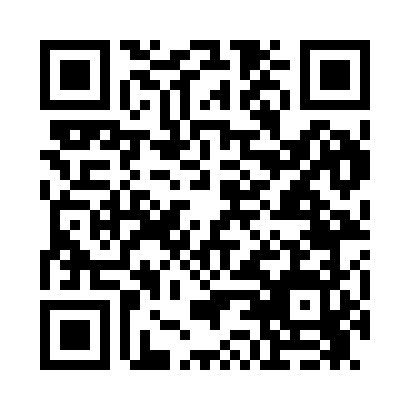 Prayer times for Bryantsburg, Iowa, USAMon 1 Jul 2024 - Wed 31 Jul 2024High Latitude Method: Angle Based RulePrayer Calculation Method: Islamic Society of North AmericaAsar Calculation Method: ShafiPrayer times provided by https://www.salahtimes.comDateDayFajrSunriseDhuhrAsrMaghribIsha1Mon3:495:341:125:158:4910:342Tue3:505:351:125:168:4910:333Wed3:515:351:125:168:4910:334Thu3:525:361:125:168:4810:325Fri3:535:371:125:168:4810:326Sat3:535:371:135:168:4810:317Sun3:545:381:135:168:4710:308Mon3:555:391:135:168:4710:309Tue3:575:391:135:168:4610:2910Wed3:585:401:135:168:4610:2811Thu3:595:411:135:168:4510:2712Fri4:005:421:135:168:4510:2613Sat4:015:421:145:168:4410:2514Sun4:025:431:145:168:4410:2415Mon4:045:441:145:168:4310:2316Tue4:055:451:145:158:4210:2217Wed4:065:461:145:158:4210:2118Thu4:075:471:145:158:4110:2019Fri4:095:481:145:158:4010:1920Sat4:105:481:145:158:3910:1721Sun4:125:491:145:158:3810:1622Mon4:135:501:145:148:3710:1523Tue4:145:511:145:148:3710:1324Wed4:165:521:145:148:3610:1225Thu4:175:531:145:148:3510:1026Fri4:195:541:145:138:3410:0927Sat4:205:551:145:138:3310:0728Sun4:215:561:145:138:3210:0629Mon4:235:571:145:128:3010:0430Tue4:245:581:145:128:2910:0331Wed4:265:591:145:118:2810:01